AKDAĞMADENİ MESLEKİ VE TEKNİK ANADOLU LİSESİ                      ÇOCUKLARIMIZ İÇİNBİLİNÇLİ İNTERNET KULLANIMI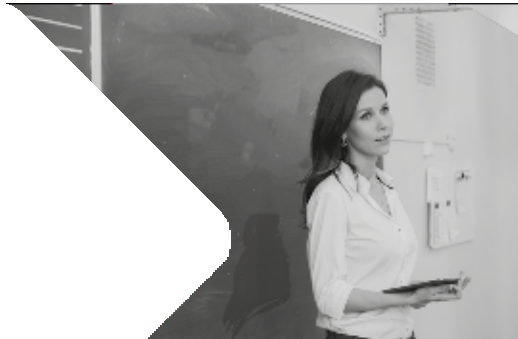 Nitekim öğrencilerimiz internet ve dijital teknolojileri yanlış kullandıklarında ödedikleri ilk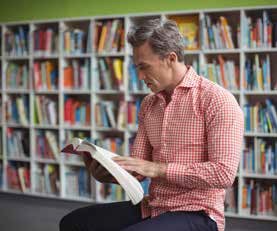 bedellerden birisi eğitimleri oluyor, doğru kullandıklarında da en çok ilerledikleri alan yine eğitimleri oluyor. Bu nedenle öğrencilerimizin internet ve dijital teknolojilerden özelliklede eğitimlerinde faydalanmalarını sağlamamız, zararlarından uzak durmalarına yardımcı olmamız eğitim faaliyetlerimizin amaçlarına ulaşmamamızda işlerimizi oldukça kolaylaştıracaktır.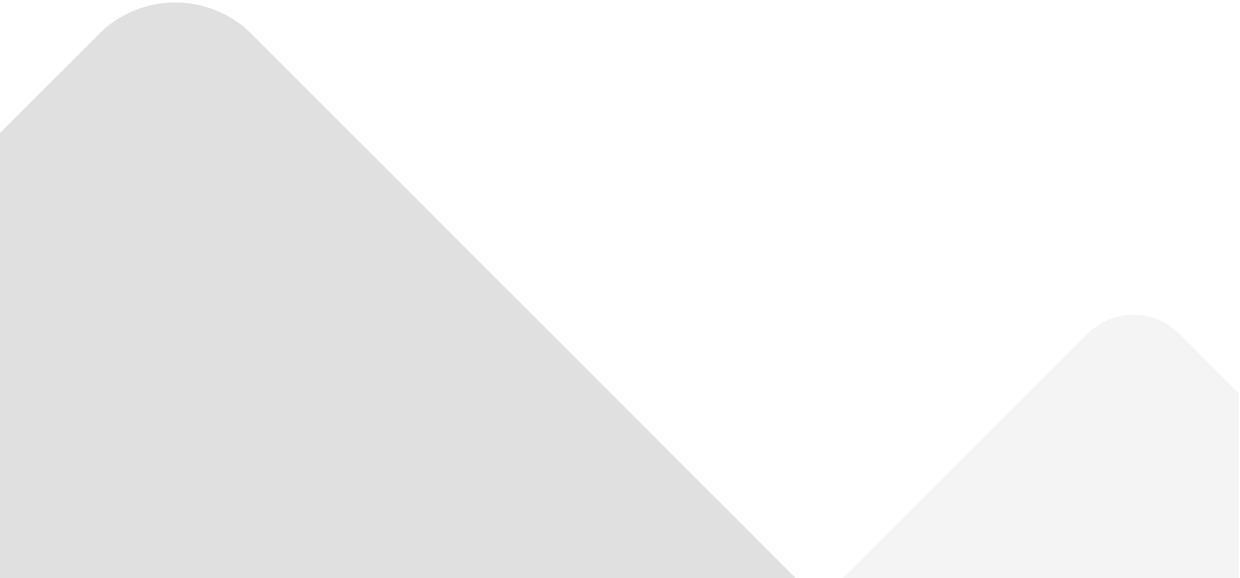 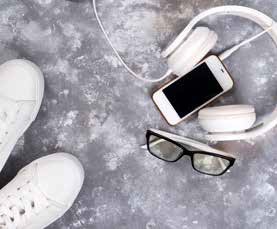 ÇOCUKLARIMIZİÇİNBİLİNÇLİ İNTERNET KULLANIMI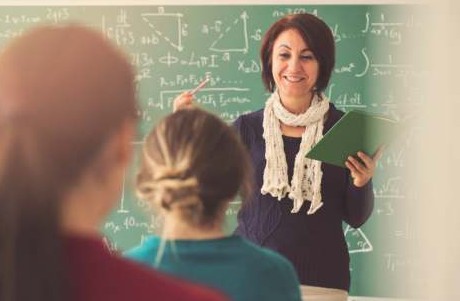 Öğrencilerimizin hayatlarındaki anne-babalarından sonra en önemli insanlar biz öğretmenleriyiz. Bu noktada bizim ifadelerimiz, yaklaşımlarımız, tepkilerimiz, desteklerimiz,onaylarımız, ilgimiz ve iletişim dilimiz onların hayatında birçok alanda önemli ve etkili olacağı gibi dijital teknolojiler ve internet ile ilişkileri konusunda da önemli ve etkili olacaktır.Bu önemin farkında olarak, sahip olduğumuz etkiden öğrencilerimiz yararına azami istifade edebilmek için bazı noktalara dikkat etmemiz faydalı olacaktır.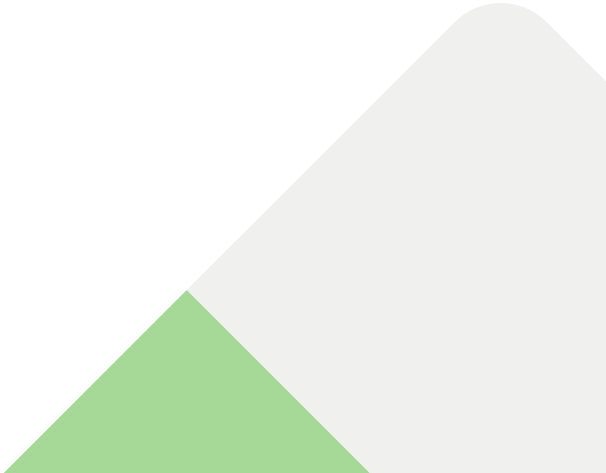 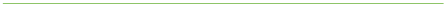 Söz konusu noktaları şu şekilde sıralayabiliriz:Doğrusunu gösterin: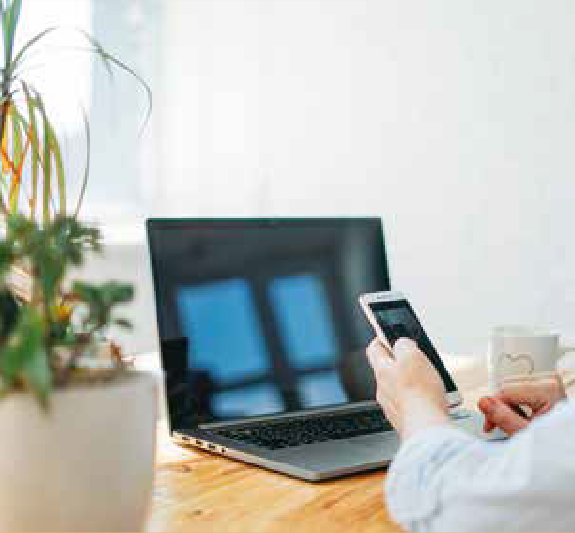   Dijital teknolojiler ve internet olası çok sayıda riskin yanında özellikle de eğitimde öğrencilere çok faydalı olabilir. Ancak bu noktada doğru kullanımın ne olduğu ve nasıl olduğu konusunda bilgiye ve model almaya ihtiyaç duyarlar. Derslerinizde bu konuyu gündeme getirmeniz ve onlara kendi doğru kullanımınızla örnek olmanız ciddi anlamda fayda sağlayacaktır.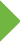 Fark edin, takdir edin: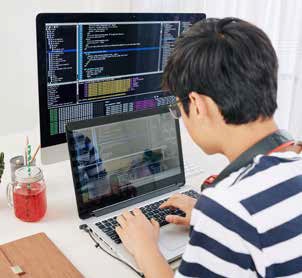   Öğrencileriniz için çoğu zaman sizlerin takdiri ve teşviki anne-babalarının ve hayatlarındaki çoğu insanın takdir ve teşviklerinden daha kıymetlidir. Bunun bilincinde olarak öğrencilerinizin internet ve dijital teknolojileri doğru kullanımlarını fark etmeniz, takdir etmeniz hem söz konusu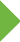 kullanımı artırarak devam etmelerine yardımcı olacak, hem de diğer öğrencilerin de doğru kullanım meselesini fark etmelerine ve örnek almalarına yardımcı olacaktır.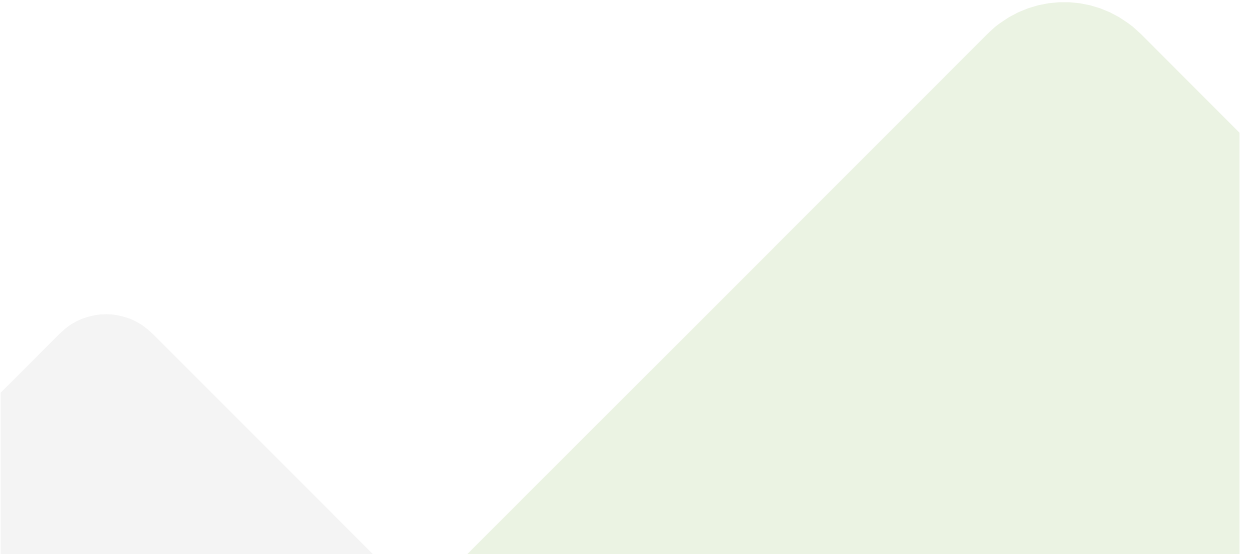 ÇOCUKLARIMIZ    İÇİN BİLİNÇLİ İNTERNET KULLANIMISizin de işinizi kolaylaştırır: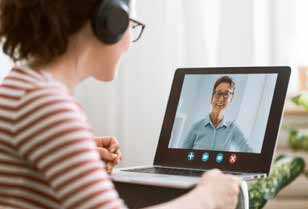 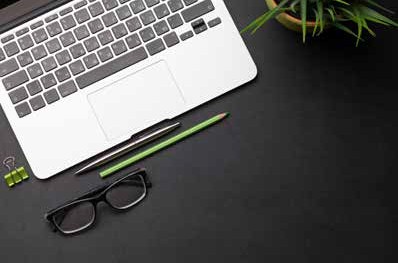 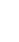   Derslerinizi anlatırken, ödevlerinizi ve örneklerinizi verirken sizin de internet ve dijital teknolojileri aktif bir şekilde kullanmanız öğrencilerinizin doğru kullanımın nasıl olduğu ile alakalı somut bir örnek görmelerine ve sizden kolaylıkla ilham almalarına yardımcı olacaktır.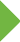 Anlayacakları dilden: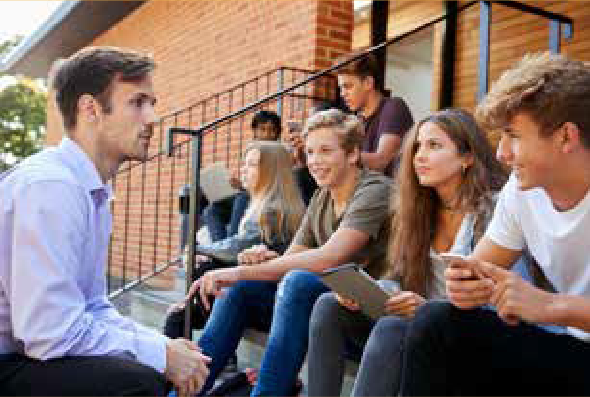   İnternet ve dijital teknolojileri hiç bilmeden, kullanmadan ve sadece zararları üzerinden anlatmaya çalışırsak hiç şüphesiz öğrencilerimiz üzerinde tesirimiz oldukça az olacaktır. Bu nedenle onların anlayacakları ifadeleri, örnekleri ve yaklaşımı kullanmaya çalışmamız amacımıza ulaşmamıza yardımcı olacaktır.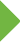 Neden acaba?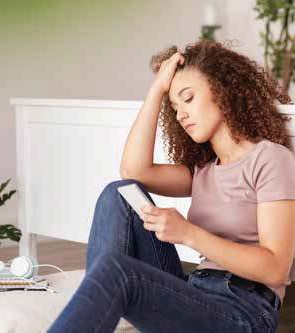   Çocuklar ve özellikle de gençler internet ve dijital teknolojileri çoğu zaman gerçek hayatta yaşadıkları bir sorunu maskelemek için veya o soruna çözüm bulmak için ya da o sorundan kaçmak için kullanırlar. Bu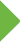 anlamda öğrencilerimizin okul içinde ve dışında yaşadıkları ya da yaşayabilecekleri sorunlardan haberdar olup, onlara yardımcı olmaya çalışmamız onların internet ve dijital teknolojileri yanlış kullanmalarına sebep olan önemli bir etkeni ortadan kaldıracaktır.İnternet olmasa?  Öğrencilerimiz çoğu zaman internet ve dijital teknolojileri gerçek hayatta yapacak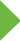 başka alternatifleri çok olmadığı için sağlıksız bir şekilde kullanırlar. Dolayısıyla onların hayatlarında yer alabilecek anlamlı faaliyetler konusunda onları yönlendirmemiz oldukça faydalı olacaktır. Bu noktada onların ilgi ve yeteneklerini fark edip söz konusu ilgi ve yeteneklerine göre yönlendirme yapmamız, özgüven sorunlarından dolayı bir faaliyete dahil olmakta zorluk yaşıyorlarsa bu konuda destek olmamız, bilgisizlik, destek veya yönlendirme eksikliğinden dolayı geride kalıyorlarsa bu ihtiyaçlarını karşılamamız sorunlu kullanımın önüne geçmemizi çok kolaylaştıracaktır.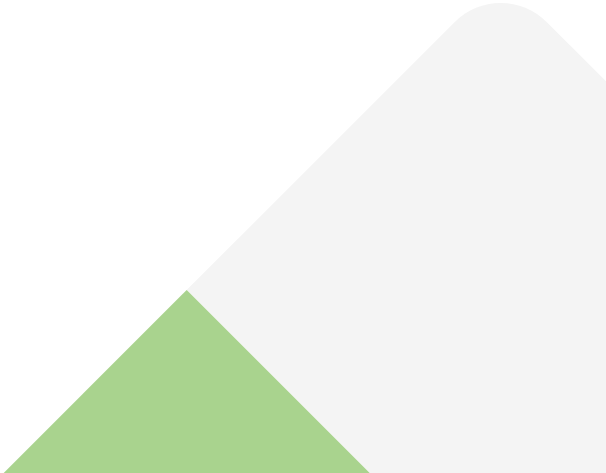 ÇOCUKLARIMIZ    İÇİN BİLİNÇLİ İNTERNET KULLANIMI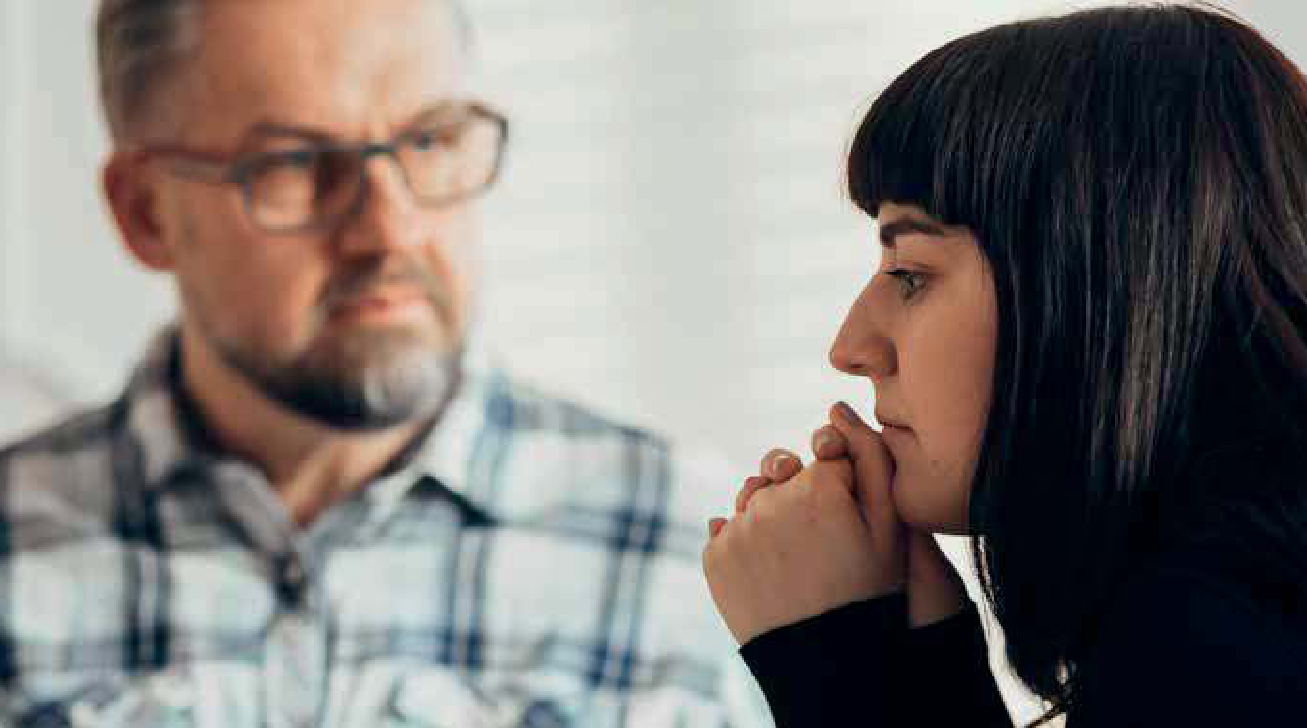 Anne-babalara da destek: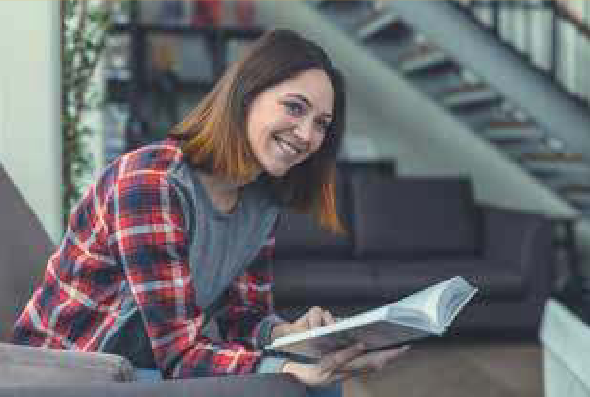   Okulda kazandığımız başarılar evde paralel uygulamalarla taçlandırılmaz ise devamlılığı tehlikeye girebilir. Bu sebeple özellikle zorluk yaşayan çocukların anne-babalarına konuyla ilgili farkındalık ve bilgi kazanmalarına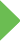 yardımcı olmamız yaptığımız çalışmanın etkisini artıracaktır.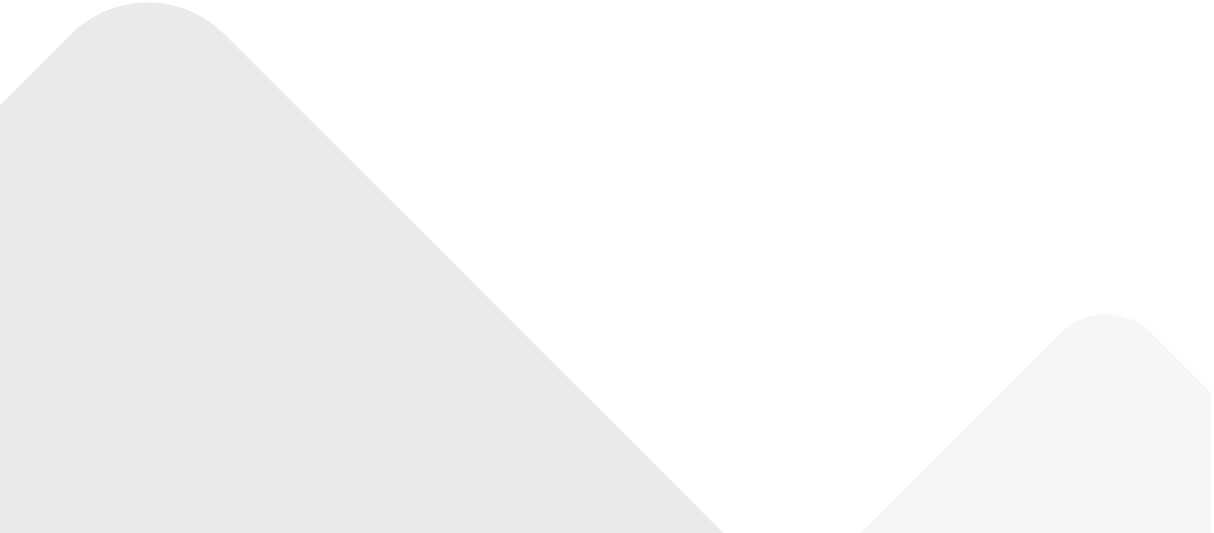 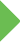 Hayat öğretmeni: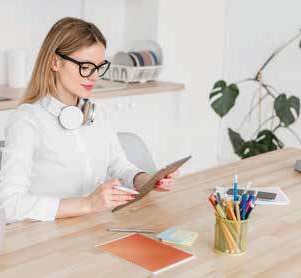   Bilgiye ulaşmanın bu kadar kolay olduğu bir çağda öğretmenlerimiz artık sadece bilgi aktaran değil daha çok hayata hazırlayan bir role sahiptirler. Bu noktada öğrencilerimizin yaşam becerilerini kazanmaları konusunda bir gündem belirlememiz ve eğitim sürecimizin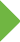 içerisine bu gündemi dahil etmemiz oldukça önemlidir.Bireysel hedef: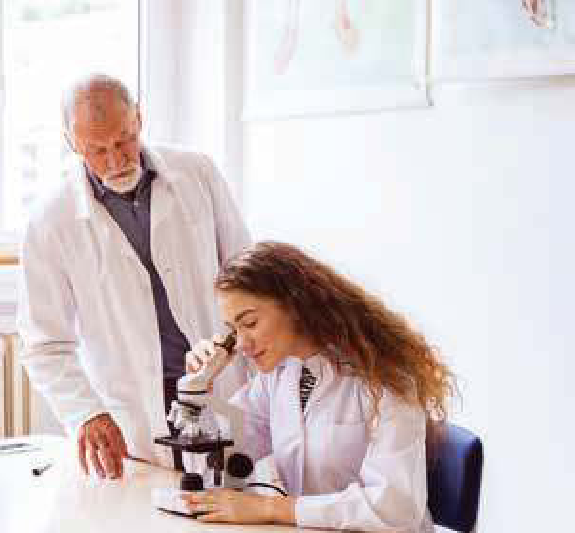   Her öğrencimizin hayat şartları, kişilik özellikleri, imkanları ve zorlukları, yetenekleri ve becerileri birbirinden farklı olduğu için bütün öğrencilerimiz için aynı süreçleri belirlemek, aynı adımları atmak, aynı hedefe gideceğimizi varsaymak çok gerçekçi ve ulaşılabilir olmayacaktır. Bunun yerine her öğrenci için kendi şartlarına ve özelliklerine uygun süreçleri, adımları ve hedefleri belirlememiz ve takip etmemiz hem başarı imkanımızı artıracaktır hem de bizi ümitsizlik ve karamsarlıktan koruyacaktır.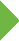 